graduate COMMITTEE 
curriculum PROPOSAL FORM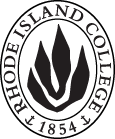 Cover page						Scroll over blue text to see further instructionsB.  NEW OR REVISED COURSES:D. SignaturesChanges that directly impact more than one department/program MUST have the signatures of all relevant department chairs, program directors, and relevant dean (e.g. when creating/revising a program using courses from other departments/programs). Proposals that do not have appropriate approval signatures will not be considered. Type in name of person signing and their position/affiliation.Send electronic files of this proposal and accompanying catalog copy to graduatecommittee@ric.edu and a printed or electronic signature copy of this form to the current Chair of Graduate Committee. Check Graduate Committee website for due dates.D.1. Approvals:   required from programs/departments/deans who originate the proposal.  may include multiple departments, e.g., for joint/interdisciplinary prposals. A.1. Course SPED 524: Literacy instruction: Adolescents with Mild/Moderate DisabilitiesSPED 524: Literacy instruction: Adolescents with Mild/Moderate DisabilitiesSPED 524: Literacy instruction: Adolescents with Mild/Moderate DisabilitiesSPED 524: Literacy instruction: Adolescents with Mild/Moderate DisabilitiesSPED 524: Literacy instruction: Adolescents with Mild/Moderate DisabilitiesReplacing A.2. Proposal typeCourse: NEW Course: NEW Course: NEW Course: NEW Course: NEW A.3. OriginatorMarie LynchMarie LynchHome departmentHome departmentSpecial EducationSpecial EducationA.4. Rationale/ContextThe Special Education M.Ed.—with Concentration in Elementary or Secondary Mild/Moderate Disabilities program has been redesigned/revised to better prepare special educators for the field.  This is also part of an overall FSEHD response to recent recommendations from the Rhode Island Department of Education. Thus, the purpose of this proposal is to summarize course additions in the Special Education M.Ed.—with Concentration in Secondary Mild/Moderate Disabilities in reading/writing. This course has been added to reflect the need for reading/writing skill development in the content areas for adolescents with disabilities. This will continue to be a core course in the Special Education M.Ed.—with Concentration in Secondary Mild/Moderate Disabilities program.  Enrollment in the M.Ed. in Special Education Certification Program Secondary will be required.  The Special Education M.Ed.—with Concentration in Elementary or Secondary Mild/Moderate Disabilities program has been redesigned/revised to better prepare special educators for the field.  This is also part of an overall FSEHD response to recent recommendations from the Rhode Island Department of Education. Thus, the purpose of this proposal is to summarize course additions in the Special Education M.Ed.—with Concentration in Secondary Mild/Moderate Disabilities in reading/writing. This course has been added to reflect the need for reading/writing skill development in the content areas for adolescents with disabilities. This will continue to be a core course in the Special Education M.Ed.—with Concentration in Secondary Mild/Moderate Disabilities program.  Enrollment in the M.Ed. in Special Education Certification Program Secondary will be required.  The Special Education M.Ed.—with Concentration in Elementary or Secondary Mild/Moderate Disabilities program has been redesigned/revised to better prepare special educators for the field.  This is also part of an overall FSEHD response to recent recommendations from the Rhode Island Department of Education. Thus, the purpose of this proposal is to summarize course additions in the Special Education M.Ed.—with Concentration in Secondary Mild/Moderate Disabilities in reading/writing. This course has been added to reflect the need for reading/writing skill development in the content areas for adolescents with disabilities. This will continue to be a core course in the Special Education M.Ed.—with Concentration in Secondary Mild/Moderate Disabilities program.  Enrollment in the M.Ed. in Special Education Certification Program Secondary will be required.  The Special Education M.Ed.—with Concentration in Elementary or Secondary Mild/Moderate Disabilities program has been redesigned/revised to better prepare special educators for the field.  This is also part of an overall FSEHD response to recent recommendations from the Rhode Island Department of Education. Thus, the purpose of this proposal is to summarize course additions in the Special Education M.Ed.—with Concentration in Secondary Mild/Moderate Disabilities in reading/writing. This course has been added to reflect the need for reading/writing skill development in the content areas for adolescents with disabilities. This will continue to be a core course in the Special Education M.Ed.—with Concentration in Secondary Mild/Moderate Disabilities program.  Enrollment in the M.Ed. in Special Education Certification Program Secondary will be required.  The Special Education M.Ed.—with Concentration in Elementary or Secondary Mild/Moderate Disabilities program has been redesigned/revised to better prepare special educators for the field.  This is also part of an overall FSEHD response to recent recommendations from the Rhode Island Department of Education. Thus, the purpose of this proposal is to summarize course additions in the Special Education M.Ed.—with Concentration in Secondary Mild/Moderate Disabilities in reading/writing. This course has been added to reflect the need for reading/writing skill development in the content areas for adolescents with disabilities. This will continue to be a core course in the Special Education M.Ed.—with Concentration in Secondary Mild/Moderate Disabilities program.  Enrollment in the M.Ed. in Special Education Certification Program Secondary will be required.  The Special Education M.Ed.—with Concentration in Elementary or Secondary Mild/Moderate Disabilities program has been redesigned/revised to better prepare special educators for the field.  This is also part of an overall FSEHD response to recent recommendations from the Rhode Island Department of Education. Thus, the purpose of this proposal is to summarize course additions in the Special Education M.Ed.—with Concentration in Secondary Mild/Moderate Disabilities in reading/writing. This course has been added to reflect the need for reading/writing skill development in the content areas for adolescents with disabilities. This will continue to be a core course in the Special Education M.Ed.—with Concentration in Secondary Mild/Moderate Disabilities program.  Enrollment in the M.Ed. in Special Education Certification Program Secondary will be required.  A.5. Student impactPositive impact is expected with core knowledge and readiness for the field.Positive impact is expected with core knowledge and readiness for the field.Positive impact is expected with core knowledge and readiness for the field.Positive impact is expected with core knowledge and readiness for the field.Positive impact is expected with core knowledge and readiness for the field.Positive impact is expected with core knowledge and readiness for the field.A.6. Impact on other programsM.Ed. in Exceptional Learning Needs program.M.Ed. in Exceptional Learning Needs program.M.Ed. in Exceptional Learning Needs program.M.Ed. in Exceptional Learning Needs program.M.Ed. in Exceptional Learning Needs program.M.Ed. in Exceptional Learning Needs program.A.7. Resource impactFaculty PT & FT: NoneNoneNoneNoneNoneA.7. Resource impactLibrary:NoneNoneNoneNoneNoneA.7. Resource impactTechnologyNoneNoneNoneNoneNoneA.7. Resource impactFacilities:NoneNoneNoneNoneNoneA.7. Resource impactPromotion/ Marketing needs A.8. Semester effectiveSpring 2020A.9. Rationale if sooner than next fallA.9. Rationale if sooner than next fallSPED 524 is offered 1x/year (Spring only).  SPED 524 is offered 1x/year (Spring only).  SPED 524 is offered 1x/year (Spring only).  NewB.1. Course prefix and number SPED 524B.2. Cross listing number if anyB.3. Course title Literacy Instruction: Adolescents with Mild/Moderate DisabilitiesB.4. Course description Graduate candidates select, adapt, implement, and assess reading/writing methods/materials for secondary students with mild/moderate disabilities. The focus on designing interventions that best support learning/achievement is emphasized. Thirty-hour practicum required.B.5. Prerequisite(s)Matriculation in a graduate program SPED 501, or equivalents, or consent of department chair.B.6. OfferedSpring  | B.7. Contact hours 4B.8. Credit hours4B.9. Justify differences if anyB.10. Grading system Letter grade    B.11. Instructional methodsFieldwork | Lecture | | Small group | Individual B.12.CategoriesRequired for program |Required for CertificationB.13. How will student performance be evaluated?Attendance | Class participation |  Exams  | Presentations  | Papers  | Class Work | Quizzes || Projects |B.14. Redundancy with, existing coursesB. 15. Other changes, if anyB.16. Course learning outcomes: List each outcome in a separate rowProfessional organization standard(s), if relevant How will the outcome be measured?1. Describe and critique the national/state trends, commissions, and reports, to identify and develop best practices in literacy instruction for secondary students with mild/moderate disabilities.CEC3 CurricularContent Knowledge; RIPTS 2In class/online activities; quizzes/exams2. Describe instructional methods and learning techniques which enhance learning to read/write for secondary students with mild/moderate disabilities.CEC3 Curricular Content Knowledge; CEC6: Professional Learning & Practice; RIPTS 2In class/online activities; quizzes/exams3. Develop strategies to enhance the literacy instruction of a secondary student with mild/moderate disabilities, using critical features of a balanced literacy program and research-based strategies and consideration of the student’s specific learning needs and strengths.CEC1: Learner Development & Individual Learning Differences; CEC2: Learning Environments; CEC5: Instructional Planning & Strategies; RIPTS 6In class/online activities; quizzes/exams4. Analyze the effect of cultural/linguistic differences on a secondary student’s interaction with reading/writing and the instructional environment.CEC1: Learner Development & Individual Learning Differences; CEC2: Learning Environments; CEC5: Instructional Planning & Strategies; RIPTS 3Family Interview5. Identify specific characteristics and needs of a secondary student with mild/moderate disabilities, and select, implement, and critique appropriate reading interventions to respond to a student’s unique strength and needs and strengths.CEC1: Learner Development & Individual Learning Differences; CEC2: Learning Environments; CEC5: Instructional Planning & Strategies; RIPTS 4Reading Assessments; In class/online activities; quizzes/exams6. Identify specific characteristics and needs of a secondary student with mild/moderate disabilities, and select, implement, and critique appropriate writing interventions to meet the students’ needs and strengths.CEC1: Learner Development & Individual Learning Differences; CEC2: Learning Environments; CEC5: Instructional Planning & Strategies; RIPTS 6Writing Assessments, In class/online activities; quizzes/exams7. Create essential reading/writing IEP goals/short-term objectives using formal/informal data sources (pre and post interventions, formal measures). Attention to transition planning is necessary.CEC6: Professional Learning & Practice; CEC7: Collaboration; RIPTS 7IEP; In class/online activities8. Analyze technologies in reading/writing instruction, assessments, and progress monitoring, with strong consideration of digital literacies.CEC6: Professional Learning & Practice; CEC7: Collaboration; RIPTS 7Technology; In class/online activities9. Utilize technologies in reading/writing instruction, assessments, and progress monitoring, with strong consideration of digital literacies with specific secondary students with mid/moderate disabilities.CEC6: Professional Learning & Practice; CEC7: Collaboration; RIPTS 7Technology Share, in class activities10.Identify the issues related to overall participation and accommodations in assessments for secondary students with mild/moderate disabilities.B.17. Topical outline:  MTSS/RTI:  A Review & introduction to Intensive Interventions (DBI)Special Education Timeline:  Referral, Comprehensive Evaluation/Evaluation Reports & Eligibility Inclusive of 5 Critical Areas of Reading Instruction & Considerations for ELLsWord Level Assessment & Instruction:  Phonemic Awareness & Phonics/Sight Words Inclusive of NRTs (PAT-2, CTOPP-2, TOWRE-2, GRDT-2; TOSWRD-2)Text Level Assessment & Instruction:  Fluency inclusive of NRTs (GORT-5)Text Level Assessment & Instruction:  Comprehension & Vocabulary inclusive of NRTs (TORC-4, TOSCRF-2)Text Level Assessment & Instruction:  Written Expression inclusive of NRTs (TWS-5; TOWL-4)RTI Reading Profiles & Special Education Timeline:  Eligibility & IEP Development (Transition PlanningDeveloping the IEP (continued); Collaborating with Families & Professionals (Transition Planning)Implementing the IEP: Related Services Supplementary Aides & services (Transition Planning)Implementing the IEP: Continuum of Services, including   Co-Teaching (Transition Planning)Implementing the IEP: Evidence based Practices (EBP) & Data Based individualization (DBI)Specialized Language ProgramsBecoming an Effective Literacy TeacherINSTRUCTIONS FOR PREPARING THE CATALOG COPY:  The proposal must include all relevant pages from the college catalog, and must show how the catalog will be revised.  (1) Go to the “Forms and Information” page on the Graduate Committee website. Scroll down until you see the Word files for the current catalog. (2) Download ALL catalog sections relevant for this proposal, including course descriptions and/or other affected programs.  (3) Place ALL relevant catalog copy into a single file.  Put page breaks between sections and delete any catalog pages not relevant for this proposal. (4) Using the track changes function, revise the catalog pages to demonstrate what the information should look like in next year’s catalog.  (5) Check the revised catalog pages against the proposal form, especially making sure that program totals are correct if adding/deleting course credits.  NamePosition/affiliationSignatureDateYing Hui-MichaelChair, Special Education Marie LynchProgram Director, Special Education M.Ed. with concentration in Elementary/Secondary Mild/Moderate DisabilitiesGerri August/Julie HorwitzDeans, Feinstein School of Education and Human Development